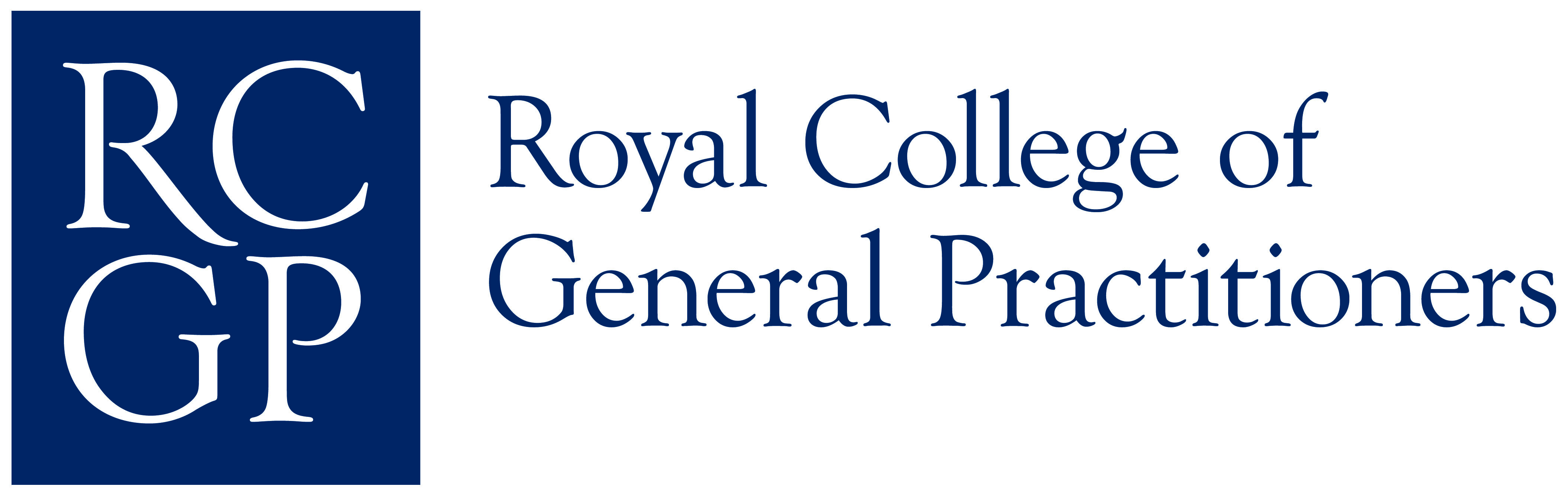 Managing Patients Post Bariatric Surgery in Primary CareAudit Tool InstructionsIntroductionThis audit tool is based on guidance from NICE guideline CG189 and RCGP guidelines for managing patients post bariatric surgery in primary care. It will support improvements to the management of patients post bariatric surgery in a primary care setting, ensuring appropriate regular review, management and referral for specialist input if required.  It is suitable for use by GPs, practice nurses, community dieticians and other health professionals involved in the care of these patients.AimTo measure current practice against recommended standards and assist in implementing RCGP guidance on managing patients following bariatric surgery in primary careTarget patient groupAll patients who have had bariatric weight loss surgery carried out 2 or more years ago and are not receiving regular follow up at their original bariatric unit.StandardsAudit Tool for Managing Patients Post Bariatric Surgery in Primary CareAimTo measure current practice against recommended standards and assist in implementing RCGP guidance on managing patients following bariatric surgeryin primary care. Print off the audit tool to help you plan which aspects ofyour patient's follow up you will audit.*If long limbed bypass, steatorrhoea or night blindness** Measure if concernsAction planAuthorsHM Parretti, C Nwosu, CA Hughes and RG PrykeAcknowledgmentsThe authors would like to thank Mary O’Kane and Sean Woodcock, co-authors on the RCGP guidance for managing patients post bariatric surgery in primary care.ReferencesNational Institute for Health and Clinical Excellence (NICE) (2014) Obesity: identification, assessment and management of overweight and obesity in children, young people and adults. National Institute for Health and Clinical Excellence. Available from: http://www.nice.org.uk/guidance/CG189Parretti HM, Hughes CA, O’Kane M, Woodcock S and Pryke RG. RCGP Ten Top Tips for the Management of Patients Post Bariatric Surgery in Primary Care. (2014) Available from: http://www.rcgp.org.uk/clinical-and-research/clinical-resources/nutrition/~/media/Files/CIRC/Nutrition/Obesity/RCGP-Top-ten-tips-for-post-bariatric-surgery-patients-in-primary-care-Nov-2014.ashxCriteriaStandardExceptionsRecord of date and type of surgery100% No exceptionsAnnual monitoring of nutritional status, including:annual blood testsreview of nutritional supplements (according to bariatric unit advice given for patient)screening for signs and symptoms of nutritional deficienciesif present, referred to Tier 3/4 for advice100% No exceptionsAnnual measurement or review of the following:BMIDietMonitoring of own weightMental healthCo-morbiditiesRegular medicationsContraception (for female patients of childbearing age)100% No exceptionsScreened for concerning symptomsIf present, referred appropriately100%No exceptionsPregnancy or planned pregnancy discussion (for female patients of childbearing age)If yes, referred to O&G and bariatric unitIf yes, supplements reviewed100% No exceptionsPatient practice ID or NHS numberPatient DOBPatient genderPatient ethnicity:1. Date and Type of Surgery1. Date and Type of Surgery1. Date and Type of Surgery1. Date and Type of Surgery1. Date and Type of SurgeryNHS or Private?NHS or Private?NHS or Private?Discharged from specialist follow up?Discharged from specialist follow up?Discharged from specialist follow up?Follow up guidance issued by specialist team?Follow up guidance issued by specialist team?Follow up guidance issued by specialist team?Date of procedureGastric BandSleeve GastrectomyGastric BypassDuodenal Switch2. Annual Blood Monitoring (as recommended by local bariatric unit or British Obesity and Metabolic Surgery Society)2. Annual Blood Monitoring (as recommended by local bariatric unit or British Obesity and Metabolic Surgery Society)2. Annual Blood Monitoring (as recommended by local bariatric unit or British Obesity and Metabolic Surgery Society)2. Annual Blood Monitoring (as recommended by local bariatric unit or British Obesity and Metabolic Surgery Society)2. Annual Blood Monitoring (as recommended by local bariatric unit or British Obesity and Metabolic Surgery Society)Blood TestSurgical ProcedureSurgical ProcedureSurgical ProcedureSurgical ProcedureGastric BandSleeve GastrectomyGastric BypassDuodenal SwitchLFTFBCFerritinFolateVitamin B12CalciumVitamin DPTHVitamin A*Zinc, Copper**3. Nutritional Supplements on Repeat Prescription 3. Nutritional Supplements on Repeat Prescription 3. Nutritional Supplements on Repeat Prescription 3. Nutritional Supplements on Repeat Prescription 3. Nutritional Supplements on Repeat Prescription SupplementGastric BandSleeve GastrectomyGastric BypassDuodenal SwitchMultivitamin and mineral supplement (can be OTC)B12 Injection 3 monthlyCalcium and Vitamin DIronFat soluble vitamins and possibly Zn and Cu4. Nutritional deficiencies screen4. Nutritional deficiencies screen4. Nutritional deficiencies screenYesNoScreened for signs or symptoms of a nutritional deficiency?Signs or symptoms of a nutritional deficiency present?If present, referred to Tier 3/4 for advice?	5. Annual Health CheckTestResultBMIReviewTick if reviewedDietMonitoring own weight regularlyMental health reviewCo-morbiditiesReview of regular medications post surgeryContraception6. Concerning symptoms screen6. Concerning symptoms screen6. Concerning symptoms screenYesNoScreening for concerning symptoms such as vomiting, abdominal pain, heartburn, etc?Any concerning symptoms present?If present, referred to specialist?7. Pregnancy7. Pregnancy7. PregnancyYesNoPatient pregnant or planning pregnancy?If yes, referred to O&G and bariatric unit?If yes, nutritional supplements reviewed?Recommendation (highlighted by audit as needing action) Actions required (detail action in progress, changes in practices, problems in facilitating change, reasons why action not achievedAction by date